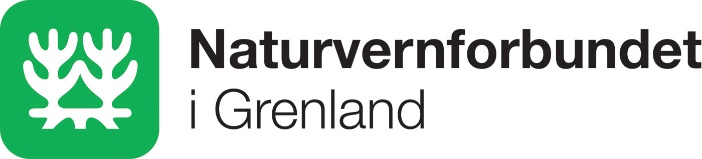 Til Fylkesordfører Terje Riis- JohansenVestfold og Telemark fylkeskommuneFylkestinget Vestfold og TelemarkUttalelse vedrørende havvind prosjektet Skaga-feltetVi er gjort kjent med at fylkestinget i Vestfold og Telemark den 8.mars 2023 skal ta stilling til om de vil anbefale NVE å vurdere dette området for kraftutbygging. Fylkesdirektørens innstilling er at området bør bli med i NVE sin vurdering av områder som bør åpnes for energiproduksjon til havs.Naturvernforbundet i Grenland ser av sakspapirene at arealeffektivt område er tenkt 200km2 11km ut for Stavern, 16 fra Larvik og 6km fra Svenner- med ilandføring av strøm til Bamble/ Porsgrunn.Vi ser også at 6-6,5 TWh fornybar kraft tilført Grenlandsindustriens utbygging/ eller «Grønne Skifte» høres fristende ut. Men dette er ikke stabil/ regulerbar energi som industri basert på 24/7 365 dager i året kan basere seg på. Hvor mye en faktisk kan anse som virkelig erstatning av alternative regulerbare kraftkilder, vil vi gjerne se dokumentert.Det aktuelle området/ alternativt områdene, ligger mer enn enn en nautisk mil utenfor land og reglene i havenergiloven er gjeldende. Når politikerne tenker at  det er greit å få området utredet som mulig potensial og at en har god tid fordi det kreves en konsekvensutredning i forkant jf havenergiloven, og en dermed har flere muligheter for å si nei.Naturvernforbundet har allerede sagt at: «Det bør gjennomføres en midlertidig stans i konsesjonsprosesser for havvind inntil et helhetlig kunnskapsgrunnlag om konsekvenser av havvind på økosystemene er utviklet.»Naturvernforbundet i Telemark støtter dette. Det aktuelle forslaget til plassering av Skaga er tett på et sårbart område rett ved to viktige fuglefrednings-områder, sårbare korallrev, et rikt fiske med en kjent villaksstamme.Naturvernforbundet i Telemark ber fylkestinget i Vestfold og Telemark fylkeskommune si nei til å be NVE vurdere Skagafeltet som mulig område for kraftutbygging.DatoFor Naturvernforbundet i Telemarkleder